            REPUBLIKA HRVATSKA   KRAPINSKO – ZAGORSKA ŽUPANIJA     Zajedničko procjeniteljsko povjerenstvo Krapinsko-zagorske županije i Grada Krapine      KLASA: 364-01/23-01/21URBROJ: 2140-05/01-23-2Krapina, 31. ožujka 2023.		Na temelju članka 12. stavka 1. alineje 2. i članka 16. stavka 2. Zakona o procjeni vrijednosti nekretnina (“Narodne novine”, broj 78/15) i točke V. stavka 1. Odluke o osnivanju i imenovanju Zajedničkog procjeniteljskog povjerenstva Krapinsko-zagorske županije i Grada Krapine („Službeni glasnik Krapinsko-zagorske županije“ broj 7/16, 28/17, 38/18 i 8/19 – pročišćeni tekst), Zajedničko procjeniteljsko povjerenstvo Krapinsko-zagorske županije i Grada Krapine na 24. sjednici održanoj dana 31. ožujka 2023. godine donosi O D L U K Uo davanju suglasnosti na Izvješće o tržištu nekretnina za 2022. godinu za područje  Krapinsko-zagorske županije       I. Daje se suglasnost na Izvješće o tržištu nekretnina za 2022. godinu za područje  Krapinsko-zagorske županije, KLASA: 364-01/23-01/22, URBROJ: 2140-05/01-23-1 od 31. ožujka 2023. godine.  II. Izvješće iz točke 1. ove Odluke nalazi se u privitku i čini njezin sastavni dio. III. Izvješće će se objaviti na web stranici Krapinsko-zagorske županije i dostaviti Visokom procjeniteljskome povjerenstvu.                                                                                                        PREDSJEDNICA                                                                                                   Silvija Profeta Fabijančić dipl.iur.Dostaviti: Ministarstvo graditeljstva i prostornoga uređenja,    Zagreb, Ulica Republike Austrije 20,    Visoko procjeniteljsko povjerenstvo za objavu na web stranici KZŽ,   za prilog zapisniku, pismohrana.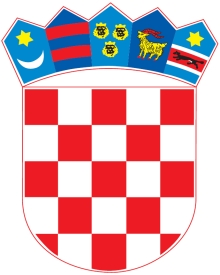 